السؤال الأول : اجب عن الفقرات التالية :  السؤال الثاني :أجب عن القرات التالية :          السؤال الأول : اجب عن الفقرات التالية :       السؤال الثاني :أجب عن القرات التالية :          المملكة العربية السعودية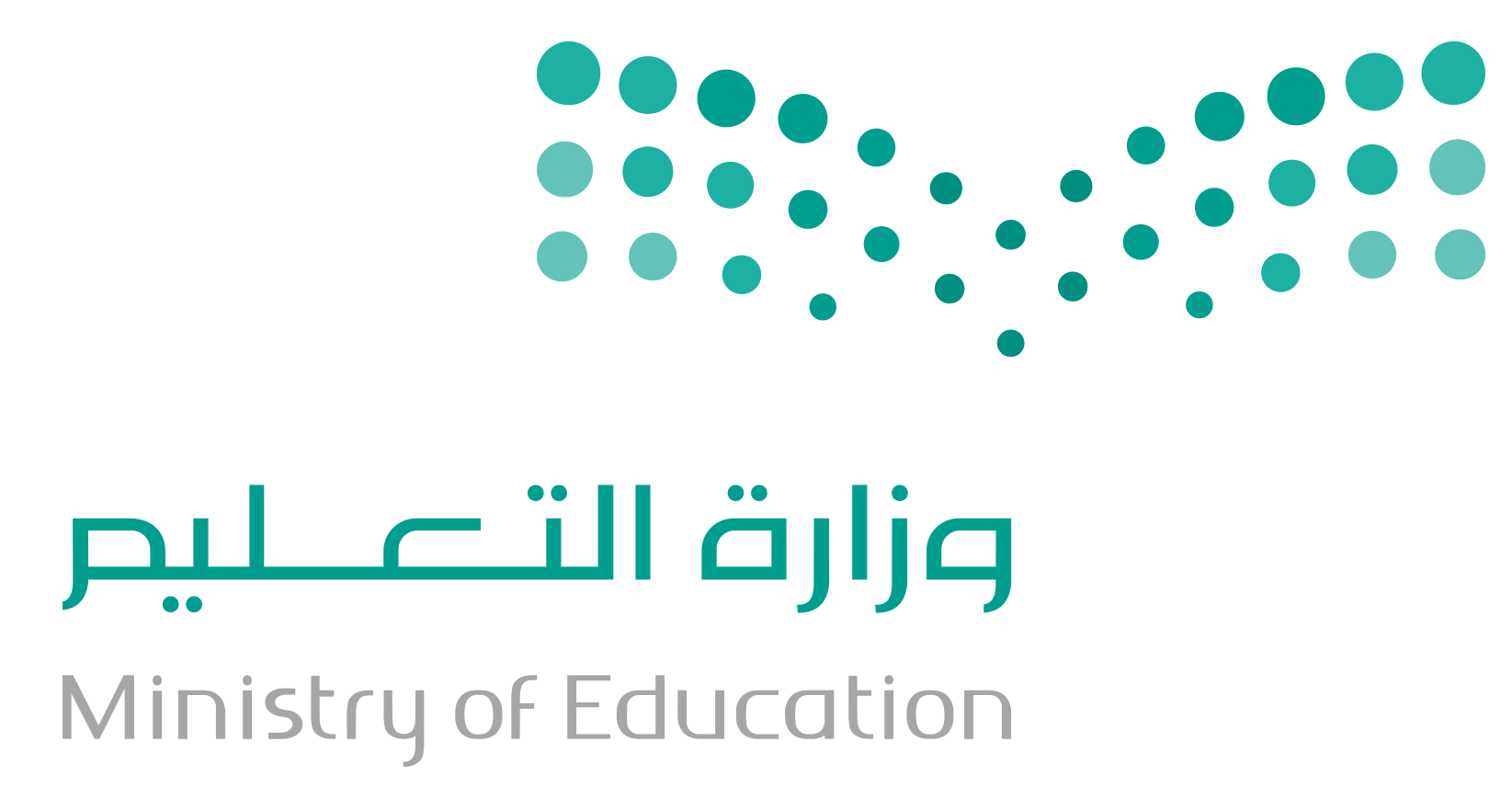 اسم الطالب :  اسم الطالب :  وزارة التعليمرقم الجلوس :رقم الجلوس :إدارة تعليم  ( بنين )المــادة : علوم الزمن : ساعتينالصف : ثاني متوسطالفصل الدراسي الثاني ( الدور الأول )السؤالس 1س 2المجموعالمجموعالمصححالتوقيعالسؤالس 1س 2رقماًكتابهالمصححالتوقيعالدرجة                            درجة فقطالمراجعالتوقيعأ ـ  إختر الإجابة الصحيحة :                                                                                                                                   درجتين لكل فقرةأ ـ  إختر الإجابة الصحيحة :                                                                                                                                   درجتين لكل فقرةأ ـ  إختر الإجابة الصحيحة :                                                                                                                                   درجتين لكل فقرةأ ـ  إختر الإجابة الصحيحة :                                                                                                                                   درجتين لكل فقرةأ ـ  إختر الإجابة الصحيحة :                                                                                                                                   درجتين لكل فقرةأ ـ  إختر الإجابة الصحيحة :                                                                                                                                   درجتين لكل فقرةأ ـ  إختر الإجابة الصحيحة :                                                                                                                                   درجتين لكل فقرة    الجزء السائل من الدم .    الجزء السائل من الدم .    الجزء السائل من الدم .    الجزء السائل من الدم .    الجزء السائل من الدم .    الجزء السائل من الدم .    الجزء السائل من الدم .1البلازما22الهيموجلوبين3خلايا الدم البيضاء   تركيب يُغلق تلقائياً ليسد ممر الهواء ، فيمنع الطعام من اغلاقه ، والا اختنق الإنسان .   تركيب يُغلق تلقائياً ليسد ممر الهواء ، فيمنع الطعام من اغلاقه ، والا اختنق الإنسان .   تركيب يُغلق تلقائياً ليسد ممر الهواء ، فيمنع الطعام من اغلاقه ، والا اختنق الإنسان .   تركيب يُغلق تلقائياً ليسد ممر الهواء ، فيمنع الطعام من اغلاقه ، والا اختنق الإنسان .   تركيب يُغلق تلقائياً ليسد ممر الهواء ، فيمنع الطعام من اغلاقه ، والا اختنق الإنسان .   تركيب يُغلق تلقائياً ليسد ممر الهواء ، فيمنع الطعام من اغلاقه ، والا اختنق الإنسان .   تركيب يُغلق تلقائياً ليسد ممر الهواء ، فيمنع الطعام من اغلاقه ، والا اختنق الإنسان .1لسان المزمار22الكيموس3المعدة   أي جزء من العين يتجمع عليه الضوء ؟    أي جزء من العين يتجمع عليه الضوء ؟    أي جزء من العين يتجمع عليه الضوء ؟    أي جزء من العين يتجمع عليه الضوء ؟    أي جزء من العين يتجمع عليه الضوء ؟    أي جزء من العين يتجمع عليه الضوء ؟    أي جزء من العين يتجمع عليه الضوء ؟ 1العدسات22الشبكية3القرنيه  أهم الغدد الصماء في جسم الانسان ، تقوم بالسيطرة على معظم النشاطات الحيوية .  أهم الغدد الصماء في جسم الانسان ، تقوم بالسيطرة على معظم النشاطات الحيوية .  أهم الغدد الصماء في جسم الانسان ، تقوم بالسيطرة على معظم النشاطات الحيوية .  أهم الغدد الصماء في جسم الانسان ، تقوم بالسيطرة على معظم النشاطات الحيوية .  أهم الغدد الصماء في جسم الانسان ، تقوم بالسيطرة على معظم النشاطات الحيوية .  أهم الغدد الصماء في جسم الانسان ، تقوم بالسيطرة على معظم النشاطات الحيوية .  أهم الغدد الصماء في جسم الانسان ، تقوم بالسيطرة على معظم النشاطات الحيوية .1الغدة النخامية22الغدة الزعترية3العدة الدرقية يحمل الأوكسجين في الدم  :  يحمل الأوكسجين في الدم  :  يحمل الأوكسجين في الدم  :  يحمل الأوكسجين في الدم  :  يحمل الأوكسجين في الدم  :  يحمل الأوكسجين في الدم  :  يحمل الأوكسجين في الدم  : 1خلايا الدم الحمراء22خلايا الدم البيضاء 3اللمف ما الذي يتكوّن في الدم لمحاربة مولدات الضد ؟  ما الذي يتكوّن في الدم لمحاربة مولدات الضد ؟  ما الذي يتكوّن في الدم لمحاربة مولدات الضد ؟  ما الذي يتكوّن في الدم لمحاربة مولدات الضد ؟  ما الذي يتكوّن في الدم لمحاربة مولدات الضد ؟  ما الذي يتكوّن في الدم لمحاربة مولدات الضد ؟  ما الذي يتكوّن في الدم لمحاربة مولدات الضد ؟ 1الهرمونات  22الأجسام المُضادة3مسببات المرض في الصورة المقابلة : ما اسم الجزء المشار اليه بالرمز أ ؟                                            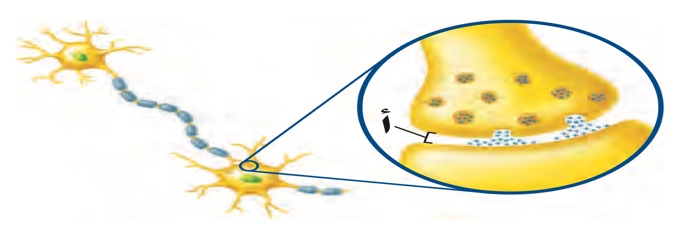  في الصورة المقابلة : ما اسم الجزء المشار اليه بالرمز أ ؟                                             في الصورة المقابلة : ما اسم الجزء المشار اليه بالرمز أ ؟                                             في الصورة المقابلة : ما اسم الجزء المشار اليه بالرمز أ ؟                                             في الصورة المقابلة : ما اسم الجزء المشار اليه بالرمز أ ؟                                             في الصورة المقابلة : ما اسم الجزء المشار اليه بالرمز أ ؟                                             في الصورة المقابلة : ما اسم الجزء المشار اليه بالرمز أ ؟                                            1الشجيرات العصبيةالشجيرات العصبية2العصبونات3الشق التشابكي  شخص فصيلة دمه  O  يمنح :  شخص فصيلة دمه  O  يمنح :  شخص فصيلة دمه  O  يمنح :  شخص فصيلة دمه  O  يمنح :  شخص فصيلة دمه  O  يمنح :  شخص فصيلة دمه  O  يمنح :  شخص فصيلة دمه  O  يمنح : ١AB٢٢O3الكلب. اختر المصطلح العلمي الدال على العبارات التالية :                                                                                                  درجة لكل فقرة                    {  الصفائح الدموية  -  البسترة  -  المفصل  -  الميلانين  }ب. اختر المصطلح العلمي الدال على العبارات التالية :                                                                                                  درجة لكل فقرة                    {  الصفائح الدموية  -  البسترة  -  المفصل  -  الميلانين  }ب. اختر المصطلح العلمي الدال على العبارات التالية :                                                                                                  درجة لكل فقرة                    {  الصفائح الدموية  -  البسترة  -  المفصل  -  الميلانين  }١عملية تسخين السائل إلي درجة حرارة معينة تقتل معظم البكتيريا عندها٢مادة كيميائية تنتجها خلايا خاصة في البشرة تعمل على اكساب الجلد لونه٣أجزاء خلوية تُساعد على تجلط الدم٤ملتقى عظمين أو أكثر في الهيكل العظميأ. اقرن محتويات العامود الأول مع ما يناسبها من العامود الثاني                                                                                                 درجة لكل فقرة  أ. اقرن محتويات العامود الأول مع ما يناسبها من العامود الثاني                                                                                                 درجة لكل فقرة  أ. اقرن محتويات العامود الأول مع ما يناسبها من العامود الثاني                                                                                                 درجة لكل فقرة  أ. اقرن محتويات العامود الأول مع ما يناسبها من العامود الثاني                                                                                                 درجة لكل فقرة  أ. اقرن محتويات العامود الأول مع ما يناسبها من العامود الثاني                                                                                                 درجة لكل فقرة  ١تهاجم البكتيريا و الفيروسات والأجسان الغريبة التي تغزو الجسم(        )الغضروف٢اتحاد الحيوان المنوي بالبويضة(        )الاوردة٣تُحفز افراز الهستامين(        )الحساسية٤يُغلف اطراف العظم(        )الاخصاب٥الاوعية التي تُعيد الدم الي القلب(        )كريات الدم البيضاءب. ضع علامة ( √ ) أمام العبارة الصحيحة ، وعلامة ( × ) أمام العبارة الخاطئة .                                                                       درجة لكل فقرة    ب. ضع علامة ( √ ) أمام العبارة الصحيحة ، وعلامة ( × ) أمام العبارة الخاطئة .                                                                       درجة لكل فقرة    ب. ضع علامة ( √ ) أمام العبارة الصحيحة ، وعلامة ( × ) أمام العبارة الخاطئة .                                                                       درجة لكل فقرة    ١في الشهر الرابع من الحمل يمكن معرفة جنس الجنين٢الفيتامينات الذائبة في الدهون يستطيع الجسم تخزينها٣تقطيع الطعام بالأسنان يُعد مثالاً على الهضم الميكانيكي٤من وظائف الدم : نقل الفضلات الناتجة عن خلايا الجسم الى الكليتين ليتم التخلص منها٥عضلة القلب من العضلات الإراديةد. اجب عن الفقرات التالية :         	                                                                         السؤال الأول :  عدد دورات الدم   ؟                                                                  ٣ درجات                                                                                                                                               ١- ..................................................................  ٢-  ........................................................................  ٣-  ...................................................................                                                               السؤال الثاني : عدد طبقات الجلد ؟                                                      ٣درجات١-  ................................................................  ٢-  .....................................................................    ٣- ....................................................................                              السؤال الثالث : من الشكل التالي  ، اكمل بيانات ( الجهاز البولي ) في الفراغ  المُناسب                     ٤ درجات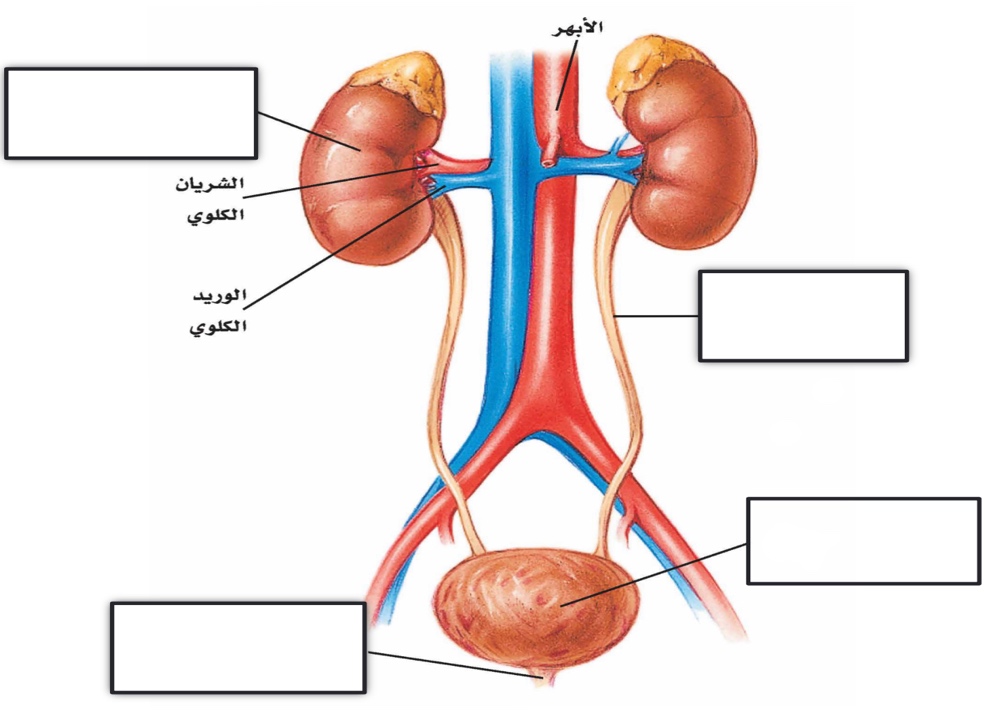 المملكة العربية السعوديةاسم الطالب :  نموذج اجابهاسم الطالب :  نموذج اجابهوزارة التعليمرقم الجلوس :رقم الجلوس :إدارة تعليم ( بنين )المــادة : علوم الزمن : ساعتينالصف : ثاني متوسطالفصل الدراسي الثاني ( الدور الأول )السؤالس 1س 2المجموعالمجموعالمصححالتوقيعالسؤالس 1س 2رقماًكتابهالمصححالتوقيعالدرجة                            درجة فقطالمراجعالتوقيعأ ـ  إختر الإجابة الصحيحة :                                                                                                                                   درجتين لكل فقرةأ ـ  إختر الإجابة الصحيحة :                                                                                                                                   درجتين لكل فقرةأ ـ  إختر الإجابة الصحيحة :                                                                                                                                   درجتين لكل فقرةأ ـ  إختر الإجابة الصحيحة :                                                                                                                                   درجتين لكل فقرةأ ـ  إختر الإجابة الصحيحة :                                                                                                                                   درجتين لكل فقرةأ ـ  إختر الإجابة الصحيحة :                                                                                                                                   درجتين لكل فقرةأ ـ  إختر الإجابة الصحيحة :                                                                                                                                   درجتين لكل فقرة    الجزء السائل من الدم .    الجزء السائل من الدم .    الجزء السائل من الدم .    الجزء السائل من الدم .    الجزء السائل من الدم .    الجزء السائل من الدم .    الجزء السائل من الدم .1البلازما22الهيموجلوبين3خلايا الدم البيضاء   تركيب يُغلق تلقائياً ليسد ممر الهواء ، فيمنع الطعام من اغلاقه ، والا اختنق الإنسان .   تركيب يُغلق تلقائياً ليسد ممر الهواء ، فيمنع الطعام من اغلاقه ، والا اختنق الإنسان .   تركيب يُغلق تلقائياً ليسد ممر الهواء ، فيمنع الطعام من اغلاقه ، والا اختنق الإنسان .   تركيب يُغلق تلقائياً ليسد ممر الهواء ، فيمنع الطعام من اغلاقه ، والا اختنق الإنسان .   تركيب يُغلق تلقائياً ليسد ممر الهواء ، فيمنع الطعام من اغلاقه ، والا اختنق الإنسان .   تركيب يُغلق تلقائياً ليسد ممر الهواء ، فيمنع الطعام من اغلاقه ، والا اختنق الإنسان .   تركيب يُغلق تلقائياً ليسد ممر الهواء ، فيمنع الطعام من اغلاقه ، والا اختنق الإنسان .1لسان المزمار22الكيموس3المعدة   أي جزء من العين يتجمع عليه الضوء ؟    أي جزء من العين يتجمع عليه الضوء ؟    أي جزء من العين يتجمع عليه الضوء ؟    أي جزء من العين يتجمع عليه الضوء ؟    أي جزء من العين يتجمع عليه الضوء ؟    أي جزء من العين يتجمع عليه الضوء ؟    أي جزء من العين يتجمع عليه الضوء ؟ 1العدسات22الشبكية3القرنيه  أهم الغدد الصماء في جسم الانسان ، تقوم بالسيطرة على معظم النشاطات الحيوية .  أهم الغدد الصماء في جسم الانسان ، تقوم بالسيطرة على معظم النشاطات الحيوية .  أهم الغدد الصماء في جسم الانسان ، تقوم بالسيطرة على معظم النشاطات الحيوية .  أهم الغدد الصماء في جسم الانسان ، تقوم بالسيطرة على معظم النشاطات الحيوية .  أهم الغدد الصماء في جسم الانسان ، تقوم بالسيطرة على معظم النشاطات الحيوية .  أهم الغدد الصماء في جسم الانسان ، تقوم بالسيطرة على معظم النشاطات الحيوية .  أهم الغدد الصماء في جسم الانسان ، تقوم بالسيطرة على معظم النشاطات الحيوية .1الغدة النخامية22الغدة الزعترية3العدة الدرقية يحمل الأوكسجين في الدم  :  يحمل الأوكسجين في الدم  :  يحمل الأوكسجين في الدم  :  يحمل الأوكسجين في الدم  :  يحمل الأوكسجين في الدم  :  يحمل الأوكسجين في الدم  :  يحمل الأوكسجين في الدم  : 1خلايا الدم الحمراء22خلايا الدم البيضاء 3اللمف ما الذي يتكوّن في الدم لمحاربة مولدات الضد ؟  ما الذي يتكوّن في الدم لمحاربة مولدات الضد ؟  ما الذي يتكوّن في الدم لمحاربة مولدات الضد ؟  ما الذي يتكوّن في الدم لمحاربة مولدات الضد ؟  ما الذي يتكوّن في الدم لمحاربة مولدات الضد ؟  ما الذي يتكوّن في الدم لمحاربة مولدات الضد ؟  ما الذي يتكوّن في الدم لمحاربة مولدات الضد ؟ 1الهرمونات  22الأجسام المُضادة3مسببات المرض في الصورة المقابلة : ما اسم الجزء المشار اليه بالرمز أ ؟                                             في الصورة المقابلة : ما اسم الجزء المشار اليه بالرمز أ ؟                                             في الصورة المقابلة : ما اسم الجزء المشار اليه بالرمز أ ؟                                             في الصورة المقابلة : ما اسم الجزء المشار اليه بالرمز أ ؟                                             في الصورة المقابلة : ما اسم الجزء المشار اليه بالرمز أ ؟                                             في الصورة المقابلة : ما اسم الجزء المشار اليه بالرمز أ ؟                                             في الصورة المقابلة : ما اسم الجزء المشار اليه بالرمز أ ؟                                            1الخلية العصبيهالخلية العصبيه2الهرمونات3الشق التشابكي  شخص فصيلة دمه  O  يمنح :  شخص فصيلة دمه  O  يمنح :  شخص فصيلة دمه  O  يمنح :  شخص فصيلة دمه  O  يمنح :  شخص فصيلة دمه  O  يمنح :  شخص فصيلة دمه  O  يمنح :  شخص فصيلة دمه  O  يمنح : ١AB٢٢O3الكلب. اختر المصطلح العلمي الدال على العبارات التالية :                                                                                                  درجة لكل فقرة                                          {  الصفائح الدموية  -  البسترة  -  المفصل  -  الميلانين  }ب. اختر المصطلح العلمي الدال على العبارات التالية :                                                                                                  درجة لكل فقرة                                          {  الصفائح الدموية  -  البسترة  -  المفصل  -  الميلانين  }ب. اختر المصطلح العلمي الدال على العبارات التالية :                                                                                                  درجة لكل فقرة                                          {  الصفائح الدموية  -  البسترة  -  المفصل  -  الميلانين  }١عملية تسخين السائل إلي درجة حرارة معينة تقتل معظم البكتيريا عندهاالبسترةالبسترة٢مادة كيميائية تنتجها خلايا خاصة في البشرة تعمل على اكساب الجلد لونهالميلانينالميلانين٣أجزاء خلوية تُساعد على تجلط الدمالصفائح الدمويةالصفائح الدموية٤ملتقى عظمين أو أكثر في الهيكل العظميالمفصلالمفصلأ. اقرن محتويات العامود الأول مع ما يناسبها من العامود الثاني                                                                                                 درجة لكل فقرة  أ. اقرن محتويات العامود الأول مع ما يناسبها من العامود الثاني                                                                                                 درجة لكل فقرة  أ. اقرن محتويات العامود الأول مع ما يناسبها من العامود الثاني                                                                                                 درجة لكل فقرة  أ. اقرن محتويات العامود الأول مع ما يناسبها من العامود الثاني                                                                                                 درجة لكل فقرة  أ. اقرن محتويات العامود الأول مع ما يناسبها من العامود الثاني                                                                                                 درجة لكل فقرة  ١تهاجم البكتيريا و الفيروسات والأجسان الغريبة التي تغزو الجسم(  ٤  )الغضروف٢اتحاد الحيوان المنوي بالبويضة(  ٥  )الاوردة٣تُحفز افراز الهستامين (  ٣  )الحساسية٤يُغلف اطراف العظم (  ٢  )الاخصاب٥الاوعية التي تُعيد الدم الي القلب(  ١  )كريات الدم البيضاءب. ضع علامة ( √ ) أمام العبارة الصحيحة ، وعلامة ( × ) أمام العبارة الخاطئة .                                                                       درجة لكل فقرة    ب. ضع علامة ( √ ) أمام العبارة الصحيحة ، وعلامة ( × ) أمام العبارة الخاطئة .                                                                       درجة لكل فقرة    ب. ضع علامة ( √ ) أمام العبارة الصحيحة ، وعلامة ( × ) أمام العبارة الخاطئة .                                                                       درجة لكل فقرة    ١في الشهر الرابع من الحمل يمكن معرفة جنس الجنين٢الفيتامينات الذائبة في الدهون يستطيع الجسم تخزينها٣تقطيع الطعام بالأسنان يُعد مثالاً على الهضم الميكانيكي٤من وظائف الدم : نقل الفضلات الناتجة عن خلايا الجسم الى الكليتين ليتم التخلص منها٥عضلة القلب من العضلات الإراديةXد. اجب عن الفقرات التالية :         	                                                                         السؤال الأول :  عدد دورات الدم   ؟                                                                  ٣ درجات                                                                                                                                               ١-  الدورة القلبية .  ٢-  الدورة الرئوية ( الدورة الدموية الصغرى ) ٣-  الدورة الجسمية ( الدورجة الدموية الكبرى )                                                               السؤال الثاني : عدد طبقات الجلد ؟                                                      ٣درجات١-  البشرة .  ٢-  الأدمة    ٣- الطبقة الدهنيه                              السؤال الثالث : من الشكل التالي  ، اكمل بيانات ( الجهاز البولي ) في الفراغ  المُناسب                     ٤ درجات